Мемлекеттік қызмет көрсету есебі 2021 – 2022 жылҚазақстан Республикасы Білім және ғылым министрінің 2018 жылғы №564 бұйрығына сәйкес «Бастауыш, негізгі орта, жалпы орта білім беретін оқу бағдарламаларын іске асыратын білім беру ұйымдарында оқуға қабылдаудың үлгілік ережелерін бекіту туралы». Үкіметтің 2020 жылғы 31 қаңтардағы №39/НҚ қаулысымен бекітілген Мемлекеттік қызметтер тізілімі, білім беру қағидаларына сәйкес, Қарағанды ​​облысы білім басқармасының Балқаш қаласы білім бөлімінің «Михаил Русаков атындағы мектеп-интернаты» КММ мемлекеттік қызметтің 5 түрін көрсетеді:Мемлекеттік қызметтердің барлық түрлері бастауыш, негізгі орта және жалпы орта білімнің жалпы білім беретін оқу бағдарламаларын іске асыратын білім беру ұйымдарына оқуға қабылдаудың үлгілік қағидаларына сәйкес демалыс және мереке күндерінен басқа күн сайын сағат 9.00-ден 18.00-ге дейін түскі үзіліспен, сағат 13.00-ден 14.00-ге дейін жүзеге асырылады.Халықты ақпараттандыру үшін көрсетілетін мемлекеттік қызметтердің ережелері мен стандарттары бар. Білім мекемесінде Өзіне-өзі қызмет көрсету бұрышы бар. Қызмет көрсетудің негізгі қағидаттары:1) Қазақстан Республикасының заңнамасын сақтау;2) көрсетілетін мемлекеттік қызмет туралы толық ақпарат беру;3) мемлекеттік қызметті алушы белгіленген мерзімде алмаған құжаттардың сақталуын қамтамасыз ету; 4) мемлекеттік қызметті уақтылы ұсыну; 5) әдептілік және сыпайылық.Мемлекеттік қызметтерді көрсетуден бас тарту, оларды көрсету мерзімін бұзу болған жоқ. Шағымдар түскен жоқ.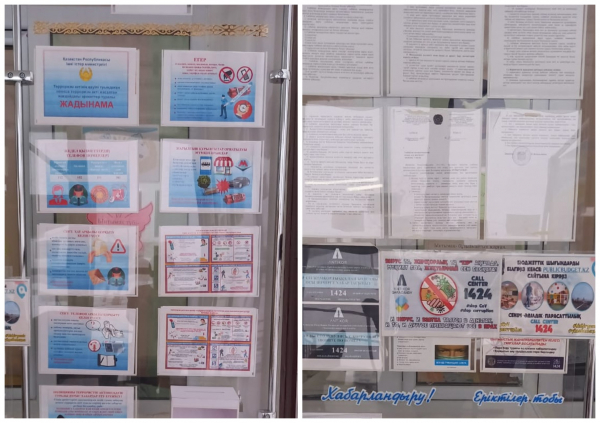 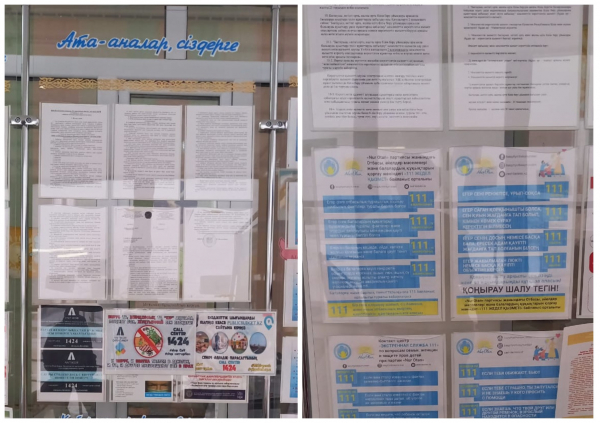 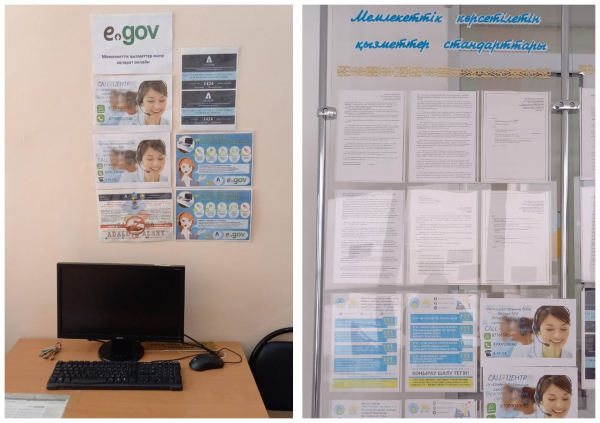 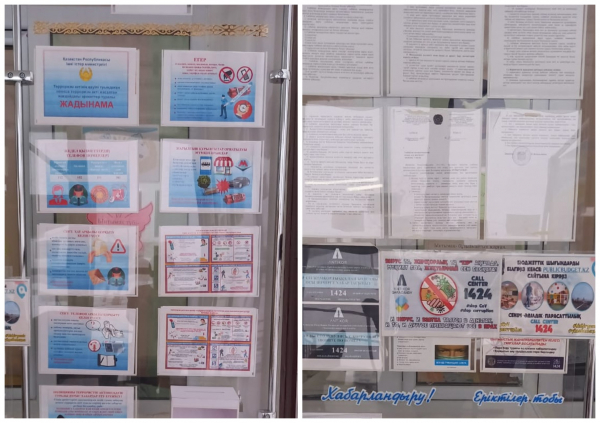 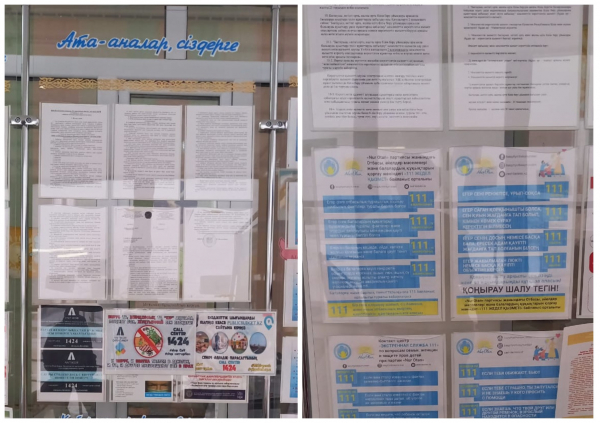 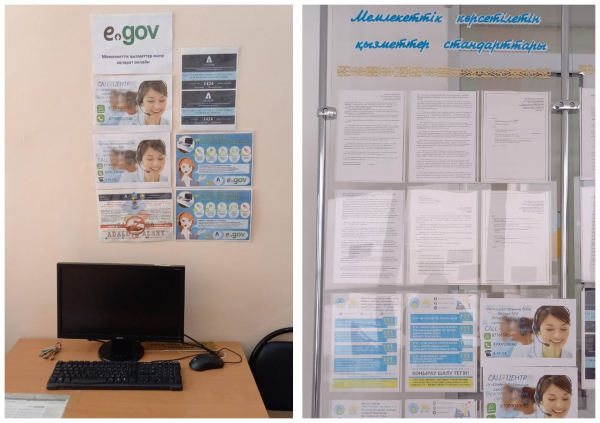 №Мемлекеттік қызмет коды Мемлекеттік қызметтің атауыҚызмет көрсетушінің атауы Өтініштерді қабылдап, нәтижені беруді асыратын жауапты тұлғаларМемлекеттік қызметтің көрсетілу формасы (электронды/ қағаз түрінде)123457100403003Бастауыш, негізгі орта, жалпы орта білім берудің жалпы білім беретін бағдарламалары бойынша оқыту үшін ведомстволық бағыныстылығына қарамастан білім беру ұйымдарына құжаттарды қабылдау және оқуға қабылдауҚарағанды ​​облысы білім басқармасының Балқаш қаласы білім бөлімінің «Михаил Русаков атындағы мектеп-интернаты» КММЖауапты: хатшы Мырзахметова М. Г.Электронды200403004Бастауыш, негізгі орта, жалпы орта білім беру ұйымдарына денсаулығына байланысты ұзақ уақыт бойы бара алмайтын балаларды үйде жеке тегін оқытуды ұйымдастыру үшін құжаттарды қабылдауҚарағанды ​​облысы білім басқармасының Балқаш қаласы білім бөлімінің «Михаил Русаков атындағы мектеп-интернаты» КММЖауапты: хатшы Мырзахметова М. Г., оқу ісінің орынбасары Сахариева М. М.ЭлектрондыҚағаз түрінде300403017Балаларды жалпы білім беретін оқу орындарының арасында ауыстыру үшін құжаттар қабылдауҚарағанды облысы білім басқармасының Балқаш қаласы білім бөлімінің «Михаил Русаков атындағы мектеп-интернаты» КММЖауапты: хатшы Мырзахметова М. Г.Электронды400803006Негізгі орта, жалпы орта білім беру туралы құжаттардың телнұсқаларын беруҚарағанды облысы білім басқармасының Балқаш қаласы білім бөлімінің «Михаил Русаков атындағы мектеп-интернаты» КММЖауапты: хатшы Мырзахметова М. Г.ЭлектрондыҚағаз түрінде500803015Бастауыш, негізгі орта, жалпы орта білім беру бағдарламаларын іске асыратын білім беру ұйымдарының педагог қызметкерлері мен оларға теңестірілген тұлғаларға біліктілік санаттарын беру (растау) үшін аттестаттаудан өткізуге құжаттар қабылдауҚарағанды облысы білім басқармасының Балқаш қаласы білім бөлімінің «Михаил Русаков атындағы мектеп-интернаты» КММЖауапты: хатшы Мырзахметова М. Г., бейіндік оқыту орынбасарыСопыханова Г. Т.Электрондыhttp://pedat.bilimal.kzҚағаз түрінде